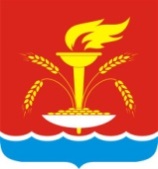 СОВЕТ  НОВОУКРАИНСКОГО  СЕЛЬСКОГО ПОСЕЛЕНИЯ ГУЛЬКЕВИЧСКОГО РАЙОНАРЕШЕНИЕпроектот ____________                                                                                        № ____с. НовоукраинскоеОб утверждении Порядка предоставленияиных межбюджетных трансфертов из бюджетаНовоукраинского сельского поселения в бюджет муниципального образования Гулькевичский районВ соответствии со статьями 142 и 142.5 Бюджетного кодекса Российской Федерации, Федеральным законом от 06.10.2003 № 131-ФЗ «Об общих принципах организации местного самоуправления в Российской Федерации», руководствуясь Уставом Новоукраинского сельского поселения  Гулькевичского района, Совет Новоукраинского сельского поселения  Гулькевичского района решил:        1. Утвердить Порядок предоставления иных межбюджетных трансфертов из бюджета Новоукраинского сельского поселения  Гулькевичского района (далее Новоукраинское сельское поселение) бюджету муниципального образования  Гулькевичский район согласно приложению № 1.2. Утвердить Методику расчета объёма иных межбюджетных трансфертов на финансовое обеспечение переданных полномочий по осуществлению внешнего муниципального финансового контроля согласно приложению № 2.3. Главному специалисту администрации Новоукраинского сельского поселения Гулькевичского района  Шурховецкой Г.В. обнародовать настоящее постановление в специально установленных местах для обнародования муниципальных правовых актов органов местного самоуправления Новоукраинского сельского поселения Гулькевичского района, определенных постановлением администрации Новоукраинского сельского поселения Гулькевичского района «Об утверждении Порядка предоставления иных межбюджетных трансфертов из бюджетаНовоукраинского сельского поселения в бюджет муниципального образования Гулькевичский район». 24. Контроль за исполнением решения возложить на постоянно действующую депутатскую комиссию Совета Новоукраинского сельского поселения Гулькевичского района по бюджету, налогам, сборам и муниципальной собственности.5. Решение вступает в силу после его официального обнародования.ПРИЛОЖЕНИЕ № 1УТВЕРЖДЕНрешением 26 сессии IV созыва Совета Новоукраинского сельского поселения  Гулькевичского районаот 19.05.2021 № 3ПОРЯДОКпредоставления иных межбюджетных трансфертов из бюджета Новоукраинского сельского поселения в бюджет Муниципального образования Гулькевичский район1. Общие положения 1.1. Настоящий Порядок определяет основания и условия предоставления иных межбюджетных трансфертов из бюджета Новоукраинского сельского поселения бюджету Муниципального образования Гулькевичский район, а также осуществления контроля над расходованием данных средств.1.2. Иные межбюджетные трансферты предусматриваются в составе бюджета Новоукраинского сельского поселения в целях передачи органам местного самоуправления Муниципального образования Гулькевичский район осуществления части полномочий по вопросам местного значения.1.3. Понятия и термины, используемые в настоящем Положении, применяются в значениях, определенных Бюджетным кодексом Российской Федерации.2. Порядок и условия предоставления иных межбюджетных трансфертов 2.1. Основаниями предоставления иных межбюджетных трансфертов из бюджета Новоукраинского сельского поселения бюджету Муниципального образования Гулькевичский район являются:- принятие соответствующего решения Советом Новоукраинского сельского поселения Гулькевичского района о передаче и принятии части полномочий;- заключение соглашения между Новоукраинским сельским поселением и Муниципальным образованием Гулькевичского района о передаче и принятии части полномочий по вопросам местного значения.2.2. Объем средств и целевое назначение иных межбюджетных трансфертов утверждаются решением Совета Новоукраинского сельского поселения Гулькевичского района о бюджете на очередной финансовый год (очередной финансовый год, а также посредством внесения изменений в решение о бюджете текущего года.22.3. Иные межбюджетные трансферты предоставляются в пределах бюджетных ассигнований и лимитов бюджетных обязательств, утвержденных сводной бюджетной росписью бюджета поселения на основании соглашения о передаче части полномочий.2.4. Иные межбюджетные трансферты, передаваемые бюджету Муниципального образования Гулькевичский район, учитываются Муниципальным образованием Гулькевичский район в составе доходов согласно бюджетной классификации, а также направляются и расходуются по целевому назначению.3. Контроль за использованиеминых межбюджетных трансфертов 3.1. Органы местного самоуправления Муниципального образования Гулькевичский район в сроки и формах, установленных в соглашении о передаче осуществления части полномочий по решению вопросов местного значения поселения, представляют органам местного самоуправления Новоукраинского сельского поселения Гулькевичского района отчет о расходовании средств иных межбюджетных трансфертов согласно приложению к Порядку.3.2. Органы местного самоуправления муниципального образования Гулькевичский район несут ответственность за нецелевое использование иных межбюджетных трансфертов, полученных из бюджета Новоукраинского сельского поселения Гулькевичского района, и достоверность представляемых отчетов.3.3. Иные межбюджетные трансферты, имеющие целевое назначение, не использованные в текущем финансовом году, могут использоваться в очередном финансовом году на те же цели при наличии потребности в указанных трансфертах в соответствии с решением о бюджете Новоукраинского сельского поселения на основании уведомлений по расчетам между бюджетами по межбюджетным трансфертам.При отсутствии потребности в указанных трансфертах, не использованные по состоянию на 1 января очередного финансового года иные межбюджетные трансферты, подлежат возврату в бюджет Новоукраинского сельского поселения в срок до 1 февраля, следующего за отчетным годом.3.4. Контроль за расходованием иных межбюджетных трансфертов в пределах своих полномочий осуществляет администрация Новоукраинского сельского поселения Гулькевичского района.Глава Новоукраинского сельского поселения Гулькевичского района                                                                      Н.А. ИвановаПриложениек Порядку предоставления иныхмежбюджетных трансфертов из бюджетаНовоукраинского сельского поселения Гулькевичского района в бюджет муниципального образования Гулькевичский район ОТЧЕТо расходовании средств иных межбюджетных трансфертовГулькевичского района за ___________ 20___ годГлавный бухгалтер __________        Глава Новоукраинского сельского поселенияГулькевичского района                                                                      Н.А. ИвановаПРИЛОЖЕНИЕ № 2УТВЕРЖДЕНАрешением 26 сессии IV созыва Совета Новоукраинского сельского поселения Гулькевичского районаот _____________ № ______МЕТОДИКАрасчета объёма иных межбюджетных трансфертов на финансовое обеспечение переданных полномочий по осуществлению внешнего муниципального финансового контроляV = (F+R) х N, где:V – объём субвенции, причитающийся бюджету муниципального района для финансирования расходов Контрольно-счетной палаты Муниципального образования Гулькевичский район (далее- Контрольно-счетная палата);F – расходы на оплату труда (с учетом начислений) на нормативную штатную численность работников Контрольно-счетной палаты, осуществляющих переданные полномочия, рассчитанные на основе утвержденных размеров оплаты труда текущего финансового года с учетом индексации, применяемой при формировании показателей местного бюджета на очередной финансовый год;R – социальные гарантии и расходы на материально-техническое обеспечение на одного работника с учетом индексации, применяемой при формировании показателей бюджета поселения на очередной финансовый год;N – нормативная штатная численность работников Контрольно- счетной палаты, осуществляющих переданные полномочия. Глава Новоукраинского сельского поселенияГулькевичского района                                                                      Н.А. ИвановаГлава Новоукраинского сельского поселения  Гулькевичского района __________________Н.А. ИвановаПредседатель Совета Новоукраинского сельского поселения Гулькевичского района_________________М.В. МироноваЦель, наименова-ние расходного полномочияКод расхода КФСР, КЦСР,КВР, КОСГУПоступило средствПоступило средствУтверждено бюджетных ассигнований, всегоЛимиты бюджетных обязательств на отчетный периодКассовое исполнениеКассовое исполнениеНеиспользованные назначе-нияЦель, наименова-ние расходного полномочияКод расхода КФСР, КЦСР,КВР, КОСГУВсегоВ отчет-ном перио-деУтверждено бюджетных ассигнований, всегоЛимиты бюджетных обязательств на отчетный периодВсегоВ отчетном периодеНеиспользованные назначе-ния123456789Итого      